МИНИСТЕРСТВО ПРОСВЕЩЕНИЯ РОССИЙСКОЙ ФЕДЕРАЦИИ‌Министерство образования и науки Самарской области‌‌ МБОУ Школа № 174 г.о.Самара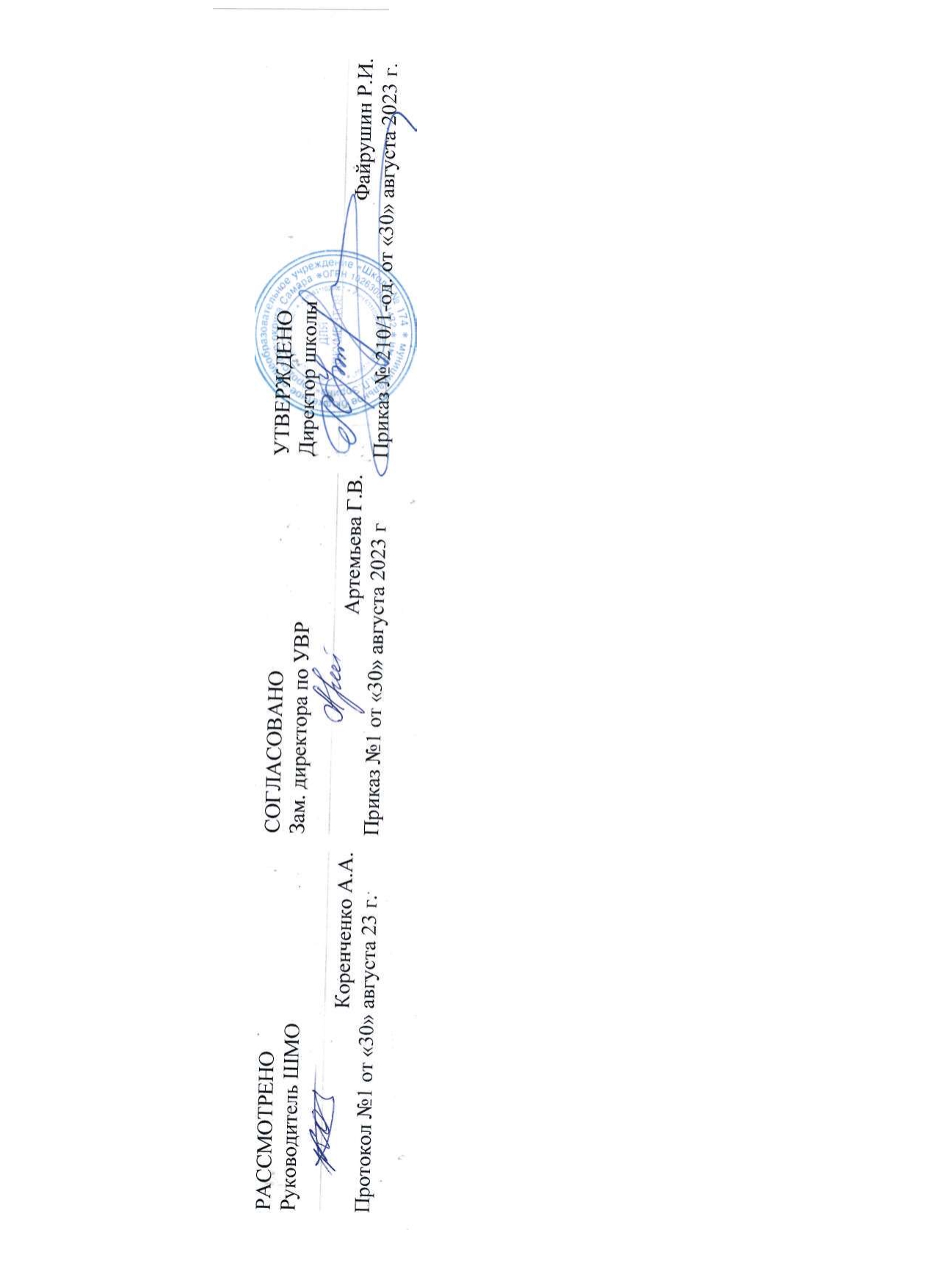 РАБОЧАЯ ПРОГРАММАкурса внеурочной деятельности для учащихся 5-9 классов«Здоровый ребенок – успешный ребенок»Форма организации: секцияНаправление: спортивно-оздоровительноеСрок реализации: 5 летПрограмма составлена: А.А. КоренченкоСамараПояснительная записка  Рабочая программа по курсу внеурочной деятельности «Здоровый ребенок - успешный ребенок» разработана  на основе: с основной образовательной программой  основного  общего образования (ООП ООО) МБОУ «Школа №174 имени И. П. Зорина» городского округа Самара;	Примерных программ внеурочной деятельности. Начальное и основное образование» под редакцией В.А.Горского. – М.: Просвещение, 2022. с учетом межпредметных и внутрипредметных связей, логики учебного процесса.     Программа предусматривает проведение теоретических и практических занятий, сдачу занимающимися                                        контрольных нормативов, участие в соревнованиях.	     Актуальность данной программы В ходе продолжительных исследований специалисты сделали заключение, что бадминтон является наилучшим видом спорта, улучшающими кровообращение органов зрения, т.к.волан, который то приближается к глазу, то удаляется от него, очень хорошо тренирует глазодвигательный аппарат.Данная игра является действенным средством для повышения общего тонуса, она прекрасно снимает напряжение, развивает скоростные качества, повышает выносливость. Помимо совершенствования  упомянутых физических качеств, польза от игры в бадминтон заключается также в формировании быстрого мышления, улучшения способности за считанные доли секунды находить правильные решения.Во время занятий бадминтоном можно легко дозировать физическую нагрузку, что обуславливает пользу для здоровья от этой игры.          Программа предусматривает тесную взаимосвязь всех сторон учебно-тренировочного процесса (физической, технико-тактической, психологической и теоретической подготовки, воспитательной работы, педагогического контроля)         Программа учитывает возрастные особенности детей, тем самым включает в себя научное обоснование эффективных средств и методов физического воспитания. При таком подходе физическое воспитание способствует сохранению и укреплению здоровья детей, улучшению их физического развития.Курс «Здоровый ребенок - успешный ребенок» изучается в 5-9 классе, из расчета 1 час в неделю, в 5 классе- 34 ч, в 6 классе-34 часа, в 7 классе -34 ч., в 8 классе -34 ч., в 9 классе-34 часа. Рабочая программа рассчитана на  5 лет, 170 часов ( по 1 часу в неделю).Продолжительность учебного занятия 40 минут. Цель программы:          Популяризация бадминтона, приобщение к систематическим занятиям физической культуры и спортом, повышение двигательной активности и уровня физической подготовленности учащихся с целью сохранения и укрепления здоровья.Задачи программы:          Образовательныевооружение знаниями по истории развития бадминтона, правилам игры;обучение учащихся технике игры;обучение новым двигательным действиям, для использования их в прикладных целях;повышение уровня технико-тактического мастерства с учетом индивидуальных особенностей занимающихся;привлечение учащихся, проявляющих повышенный интерес и способности к занятиям по данному виду спорта, в спортивные секции.         Оздоровительныепрофилактика заболеваний опорно-двигательного аппарата;укрепление связок нижних и верхних конечностей;повышение резервных возможностей организма.          Воспитательныеразвитие двигательных физических качеств и способностей: быстроты, ловкости, быстроты реакции, специальной и общей выносливости, гибкости, точности, меткости;воспитание у детей устойчивого интереса к занятиям физической культурой и спортом;повышение и воспитание у учащихся устойчивой мотивации к занятиям     по бадминтону.3.Планируемые результаты освоения курса внеурочной деятельностиЛичностные универсальные действияПонимание и осознаний взаимной обусловленности физического, нравственного, психологического, психического и социально-психологического здоровья человека.Осознание негативных факторов, пагубно влияющих на здоровье.Умение делать осознанный выбор поступков, поведения, образа жизни, позволяющих сохранить и укрепить здоровье.Способность выполнять правила личной гигиены и развивать готовность самостоятельно поддерживать свое здоровье.Представление о правильном (здоровом) питании, его режиме, структуре.Представление об основных компонентах культуры здоровья и здорового образа жизни.Потребность заниматься физической культурой  и спортом, вести активный образ жизни.Регулятивные универсальные учебные действияОвладение способностью принимать и сохранять цели и задачи учебной деятельности, поиска средств ее осуществленияОвладение начальными сведениями о сущности и особенностях объектов, процессов и явлений действительности в соответствии с содержанием конкретного учебного предмета.Освоение начальных форм познавательной и личностной рефлексии.Формирование умения планировать, контролировать и оценивать учебные действия в соответствии с поставленной задачей и условиями ее реализации; определять наиболее эффективные способы достижения результатаФормирование умения понимать причины успеха/неуспеха учебной деятельности и способности  конструктивно  действовать даже в ситуациях неуспеха.Способы организации рабочего места.Овладение логическими действиями сравнения, анализа, синтеза, обобщения, классификации по родовым признакам, установления аналогий и причинно-следственных связей, построения рассуждений, отнесения к известным понятиям.Умение организовать самостоятельную деятельность с учетом требований ее безопасности, сохранности инвентаря и оборудования, организации мест занятий.Умение характеризовать, выполнять задание в соответствии с целью и анализировать технику выполнения упражнений, давать объективную оценку технике выполнения упражнений на основе освоенных знаний и имеющегося опыта.Умение технически правильно выполнять двигательные действия из базовых видов спорта, использовать их в игровой и соревновательной деятельности.Умение планировать собственную деятельность, распределять нагрузку и отдых в процессе ее выполнения.Умение видеть красоту движений, выделять и обосновывать эстетические признаки в движениях и передвижениях человека.Познавательные универсальные учебные действияФормирование умений осознанного построения речевого высказывания в устной формеФормирование действия моделированияОсмысление самостоятельного выполнению упражнений в оздоровительных формах занятий.Осознание важности занятий плаванием.нагрузки для развития основных физических качеств.Осознание важности самостоятельного выполнения дыхательных упражненийОсознание важности освоения универсальных умений связанных с выполнением организующих упражнений.Осмысление, объяснение своего двигательного опыта.Осознание важности освоения универсальных умений связанных с выполнением упражнений.Осмысление техники выполнения разучиваемых заданий и упражнений.Коммуникативные универсальные учебные действияУчастие в диалоге на занятиях.Умение слушать и понимать других.Формирование способов позитивного взаимодействия со сверстниками в парах и группахУмение объяснять ошибки при выполнении упражненийУмение управлять эмоциями при общении со сверстниками и взрослыми, сохранять хладнокровие, сдержанность, рассудительность.Умение с достаточной полнотой и точностью выражать свои мысли в соответствии с задачами занятия, владение специальной терминологией.Предметные результаты5 класс6 класс7 класс8 класс9 классВоспитательные результатыПервый уровень результатаприобретение знаний о здоровье, здоровом образе жизни, возможностях человеческого организма, об основных условиях и способах укрепления здоровья;практическое освоение методов и форм физической культуры, простейших элементов спортивной подготовки;получение навыков следить за чистотой и опрятностью своей одежды, за чистотой своего тела, рационально пользоваться влиянием природных факторов (солнца, чистого воздуха, чистой воды), экологически грамотного питания.Второй уровень результатаформирование позитивного отношения обучающихся к своему здоровью, как к ценности, неотъемлемой составляющей хорошего самочувствия, успехов в учёбе и жизни вообще.Третий уровень результатарегулярные занятия спортом; систематические оздоровительно- закаливающие процедуры;участие в спортивных и оздоровительных акциях в окружающем школу социуме.4.Учебно-тематический план программыСодержание курса5 класс6 класс7 класс8 класс«У ученика будет сформировано»«Ученик получит возможность для формирования»рассматривать физическую культуру как явление культуры, выделять исторические этапы ее развития, характеризовать основные направления и формы ее организации в современном обществе;характеризовать содержательные основы здорового образа жизни, раскрывать его взаимосвязь со здоровьем, гармоничным физическим развитием и физической подготовленностью, формированием качеств личности и профилактикой вредных привычек;раскрывать базовые понятия и термины физической культуры, применять их в процессе совместных занятий физическими упражнениями со своими сверстниками, излагать с их помощью особенности техники двигательных действий и физических упражнений, развития физических качеств;разрабатывать содержание самостоятельных занятий с физическими упражнениями, определять их направленность и формулировать задачи, рационально планировать режим дня и учебной недели;руководствоваться правилами профилактики травматизма и подготовки мест занятий, правильного выбора обуви и формы одежды в зависимости от времени года и погодных условий;руководствоваться правилами оказания первой помощи при травмах и ушибах во время самостоятельных занятий физическими упражнениями; использовать занятия физической культурой, спортивные игры и спортивные соревнования для организации индивидуального отдыха и досуга, укрепления собственного здоровья, повышения уровня физических кондиций;составлять комплексы физических упражнений оздоровительной, тренирующей и корригирующей направленности, подбирать индивидуальную нагрузку с учетом функциональных особенностей и возможностей собственного организма;классифицировать физические упражнения по их функциональной направленности, планировать их последовательность и дозировку в процессе самостоятельных занятий по укреплению здоровья и развитию физических качеств;самостоятельно проводить занятия по обучению двигательным действиям, анализировать особенности их выполнения, выявлять ошибки и своевременно устранять их;тестировать показатели физического развития и основных физических качеств, сравнивать их с возрастными стандартами, контролировать особенности их динамики в процессе самостоятельных занятий физической подготовкой;выполнять комплексы упражнений по профилактике утомления и перенапряжения организма, повышению его работоспособности в процессе трудовой и учебной деятельности;выполнять общеразвивающие упражнения, целенаправленно воздействующие на развитие основных физических качеств (силы, быстроты, выносливости, гибкости и координации движений);выполнять акробатические комбинации из числа хорошо освоенных упражнений;выполнять тестовые упражнения для оценки уровня индивидуального развития основных физических качеств.определять признаки положительного влияния занятий физической подготовкой на укрепление здоровья, устанавливать связь между развитием физических качеств и основных систем организма;вести дневник по физкультурной деятельности, включать в него оформление планов проведения самостоятельных занятий с физическими упражнениями разной функциональной направленности, данные контроля динамики индивидуального физического развития и физической подготовленности;проводить занятия физической культурой с использованием оздоровительной ходьбы и бега, лыжных прогулок и туристических походов, обеспечивать их оздоровительную направленность;проводить восстановительные мероприятия с использованием банных процедур и сеансов оздоровительного массажа;выполнять комплексы упражнений лечебной физической культуры с учетом имеющихся индивидуальных отклонений в показателях здоровья;преодолевать естественные и искусственные препятствия с помощью разнообразных способов лазания, прыжков и бега;осуществлять судейство по одному из осваиваемых видов спорта; выполнять тестовые нормативы Всероссийского физкультурно-спортивного комплекса «Готов к труду и обороне»;выполнять технико-тактические действия национальных видов спорта;«У ученика будет сформировано»«Ученик получит возможность для формирования»формировать  представления  и знания  о влиянии занятий по бадминтону на здоровье человека.выполнять упражнения для развития силы кисти.продолжит формирование представлений о правилах безопасности и поведения при занятиях по бадминтону.выполнять упражнения с ракеткой правой и левой рукой.выполнять тестовые упражнения для оценкиуровня индивидуального развития основных физических качеств.выполнять основные технические действия и приемы игры в условиях учебной и игровой деятельности;выполнять комплексы упражнений по профилактике утомления и перенапряжения организма, повышению его работоспособности в процессе трудовой и учебной деятельности;выполнять общеразвивающие упражнения, целенаправленно воздействующие на развитие основных физических качеств (силы, быстроты, выносливости, гибкости и координации движений);формировать знания о разнообразии игры в бадминтон, укрепить уверенность детей в своих спортивных способностях.планировать и организовать соревнования по бадминтону.играть в бадминтон по упрощенным правилам.обобщать знания и умения; повторить разученные ранее встречные эстафетыосуществлять судейство по одному из осваиваемых видов спорта; выполнять тестовые нормативы Всероссийского физкультурно-спортивного комплекса «Готов к труду и обороне»;выполнять технико-тактические действия национальных видов спорта;проводить восстановительные мероприятия с использованием банных процедур и сеансов оздоровительного массажа;выполнять комплексы упражнений лечебной физической культуры с учетом имеющихся индивидуальных отклонений в показателях здоровья;определять признаки положительного влияния занятий физической подготовкой на укрепление здоровья, устанавливать связь между развитием физических качеств и основных систем организма;«У ученика будет сформировано»«Ученик получит возможность для формирования»формировать  представления  и знания  о влиянии занятий по бадминтону на здоровье человека.выполнять упражнения для развития силы кисти.продолжит формирование представлений о правилах безопасности и поведения при занятиях по бадминтону.выполнять упражнения с ракеткой правой и левой рукой.выполнять тестовые упражнения для оценкиуровня индивидуального развития основных физических качеств.выполнять основные технические действия и приемы игры в условиях учебной и игровой деятельности;выполнять комплексы упражнений по профилактике утомления и перенапряжения организма, повышению его работоспособности в процессе трудовой и учебной деятельности;выполнять общеразвивающие упражнения, целенаправленно воздействующие на развитие основных физических качеств (силы, быстроты, выносливости, гибкости и координации движений);формировать знания о разнообразии игры в бадминтон, укрепить уверенность детей в своих спортивных способностях.планировать и организовать соревнования по бадминтону.играть в бадминтон по упрощенным правилам.обобщать знания и умения; повторить разученные ранее встречные эстафетыосуществлять судейство по одному из осваиваемых видов спорта; выполнять тестовые нормативы Всероссийского физкультурно-спортивного комплекса «Готов к труду и обороне»;выполнять технико-тактические действия национальных видов спорта;проводить восстановительные мероприятия с использованием банных процедур и сеансов оздоровительного массажа;выполнять комплексы упражнений лечебной физической культуры с учетом имеющихся индивидуальных отклонений в показателях здоровья;определять признаки положительного влияния занятий физической подготовкой на укрепление здоровья, устанавливать связь между развитием физических качеств и основных систем организма;«У ученика будет сформировано»«Ученик получит возможность для формирования»формировать  представления  и знания  о влиянии занятий по бадминтону на здоровье человека.выполнять упражнения для развития силы кисти.продолжит формирование представлений о правилах безопасности и поведения при занятиях по бадминтону.выполнять упражнения с ракеткой правой и левой рукой.выполнять тестовые упражнения для оценкиуровня индивидуального развития основных физических качеств.выполнять основные технические действия и приемы игры в условиях учебной и игровой деятельности;выполнять комплексы упражнений по профилактике утомления и перенапряжения организма, повышению его работоспособности в процессе трудовой и учебной деятельности;выполнять общеразвивающие упражнения, целенаправленно воздействующие на развитие основных физических качеств (силы, быстроты, выносливости, гибкости и координации движений);формировать знания о разнообразии игры в бадминтон, укрепить уверенность детей в своих спортивных способностях.планировать и организовать соревнования по бадминтону.играть в бадминтон по упрощенным правилам.обобщать знания и умения; повторить разученные ранее встречные эстафетыосуществлять судейство по одному из осваиваемых видов спорта; выполнять тестовые нормативы Всероссийского физкультурно-спортивного комплекса «Готов к труду и обороне»;выполнять технико-тактические действия национальных видов спорта;проводить восстановительные мероприятия с использованием банных процедур и сеансов оздоровительного массажа;выполнять комплексы упражнений лечебной физической культуры с учетом имеющихся индивидуальных отклонений в показателях здоровья;определять признаки положительного влияния занятий физической подготовкой на укрепление здоровья, устанавливать связь между развитием физических качеств и основных систем организма;«У ученика будет сформировано»«Ученик получит возможность для формирования»- роль физической культуры и спорта в формировании здорового образа жизни, организации активного отдыха и профилактики вредных привычек; – основы формирования двигательных действий и развития физических качеств; – способы закаливания организма и основные приемы самомассажа;– выполнять технические действия по бадминтону; – выполнять комплексы обще-развивающих упражнений на развитие основных физических качеств, адаптивной (лечебной) физической культуры с учетом состояния здоровья и физической подготовленности; – осуществлять наблюдения за своим физическим развитием и физической подготовленностью, контроль за техникой выполнения двигательных действий и режимами физической нагрузки; – соблюдать безопасность при выполнении физических упражнений по бадминтону; – составлять и выполнять комплексы упражнений утренней и корригирующей гимнастики с учетом индивидуальных особенностей организма;- использовать приобретенные знания и умения в практической деятельности и повседневной жизни : – проведения самостоятельных занятий по формированию индивидуального телосложения и коррекции осанки, развитию физических качеств, совершенствованию техники движений; – включения занятий физической культурой и спортом в активный отдых и досуг№Название разделаЧасы аудиторных занятийЧасы внеаудиторных занятий ( не менее 50%)Общее количество часовОбщее количество часов5 класс5 класс5 класс5 класс5 класс5 класс1Основы теоретических знаний50552Технико-тактическая подготовка бадминтониста8816163Общая физическая и специальная подготовка бадминтониста44884Учебно-тренировочные игры, соревнования2355ИТОГО:ИТОГО:191534346 класс6 класс6 класс6 класс6 класс6 класс1Основы теоретических знаний30332Технико-тактическая подготовка бадминтониста7714143Общая физическая и специальная подготовка бадминтониста5510104Учебно-тренировочные игры, соревнования1677ИТОГО:ИТОГО:161834347 класс7 класс7 класс7 класс7 класс7 класс1Основы теоретических знаний20222Технико-тактическая подготовка бадминтониста16773Общая физическая и специальная подготовка бадминтониста8715154Учебно-тренировочные игры, соревнования551010ИТОГО:ИТОГО:161834348 класс8 класс8 класс8 класс8 класс8 класс1Основы теоретических знаний00002Технико-тактическая подготовка бадминтониста41553Общая физическая и специальная подготовка бадминтониста7714144Учебно-тренировочные игры, соревнования871515ИТОГОИТОГО191534349 класс9 класс9 класс9 класс9 класс9 класс1Основы теоретических знанийВ процессе занятияВ процессе занятияВ процессе занятия02Технико-тактическая подготовка бадминтониста11313143Общая физическая и специальная подготовка бадминтониста17774Учебно-тренировочные игры, соревнования1111113ИТОГОИТОГО3313134№Название темыКраткое содержание темыФормы организации образовательного процессаСроки1Знакомство с видом спорта, история возникновения и развития. Техника безопасности на занятиях по бадминтону. Требование к одежде и инвентарюПросмотр презентации, конспектирование материала в тетрадиЛекция2Основные стойки и  перемещения в нихПросмотр презентации, видеофильма.Первичное освоениеТренировка3Хватка бадминтонной ракетки, волана.Способы перемещения.Первичное ознакомление и освоениеЛекция4Основы техники игры.Подача. Виды подачи.Первичное ознакомление и освоениеТренировка5Общая физическая подготовка (ОФП) и специальная подготовка бадминтонистаРазвитие двигательных качеств учащихся, специальных уменийТренировка6Основы техники игрыПодача открытой и закрытой стороной ракеткиОзнакомление и освоениеТренировка7Основы техники игры.Подача открытой и закрытой стороной ракеткиОсвоение и закрепление ЗУНТренировка8Основы техники игры.Подачи и удары (классификация ударов). Далёкий удар с замаха сверху.Обучение и обобщение пройденного материалаЛекция9Общая физическая подготовка (ОФП), специальная подготовка бадминтонистаРазвитие двигательных качеств учащихся, специальных умений и навыковТренировка10Удары справа и слева, высокодалёкий ударОсвоение новых ударовТренировка11Удары справа, слева открытой и закрытой стороной ракетки, высокодалёкий ударКонтрольное выполнение подачи.Закрепление техники сложного двигательного действияТренировка12Плоская подача.Короткие ударыОсвоение нового двигательного действияТренировка13Общая физическая подготовка (ОФП) бадминтонистаРазвитие двигательных качеств учащихсяТренировка14Подачи.Удары (короткие, высокодалёкие удары)Повторение и закрепление ЗУНЛекция15Короткие быстрые ударыОбучениеТренировка16Короткие быстрые ударыКороткие близкие ударыОбучение и  систематизирование знанийТренировка17Общая физическая подготовка (ОФП)Развитие двигательных качеств учащихсяТренировка18Правила бадминтона.  Правила счёта и выполнение подачиСлушание, конспектирование, просмотр видеофильмаТренировка19Освоение техники игры. Сочетание подачи и ударовВыполнение заданий по карточкамТренировка20Сочетание технических приёмов подачи и удараКУ  Подача (зачёт)Лекция. Просмотр видеороликов21Развитие физических качеств. ОФП, специальная подготовка бадминтониста (СФП)Групповая работа по станциям (метод круговой тренировки)Тренировка22Техника игрыДалёкий с замаха  и короткий ударыКУ далёкий и короткий ударыТренировка23Технико-тактическая подготовкаУмение вести тактическую игруТренировка24Плоский удар. ПереводОсвоение нового двигательного действияТренировка25Плоский удар. ПереводОсвоение двигательного действияТренировка26Сочетание технических приёмов в учебной игреВнутриклассные соревнования отдельно между мальчиками и девочкамиТренировка27Развитие физических качеств с помощью круговой тренировки (СФП)Групповая работа по станциямТренировка28Совершенствование игровых действийИгроваяСоревнование29Правила одиночной и парной игрыУчебная игра - соревнованиеТренировка30Организация соревнований по бадминтонуПросмотр презентации. Учебная игра - соревнованиеТренировка31Технико-тактическая подготовкаУмение вести тактическую игруТренировка32Специальная подготовка бадминтониста (СФП)Индивидуальная работаТренировка33Тестирование двигательных  умений и навыков учащихсяТестированиеПрактико-ориентированное учебное занятие34Общая физическая подготовленность учащихся. Тестирование уровня физической подготовленностиТестированиеПрактико-ориентированное учебное занятие№Название темыКраткое содержание темыФормы организации образовательного процессаСроки1Техника безопасности на занятиях по бадминтону. Требование к одежде и инвентарюПросмотр презентации, конспектирование материала в тетрадиЛекцияСентябрь, 1 неделя2Закрепление техники  правильного хвата ракетки, положении кистиПросмотр презентации, видеофильма.Первичное освоениеТренировкаСентябрь, 2 неделя3Общая физическая подготовка (ОФП) и специальная подготовка бадминтонистаПервичное ознакомление и освоениеЛекцияСентябрь, 3 неделя4Основные правила развития физических качеств на занятиях бадминтоном. Специальные упражнения для развития физических качеств в бадминтоне.Первичное ознакомление и освоениеТренировкаСентябрь, 4 неделя5Закрепление техники игровых стоекРазвитие двигательных качеств учащихся, специальных уменийТренировкаОктябрь, 1 неделя6Общая физическая подготовка (ОФП) и специальная подготовка бадминтонистаОзнакомление и освоениеТренировкаОктябрь, 2 неделя7Закрепление техники перемещения вперед и назад по площадкеОсвоение и закрепление ЗУНТренировкаОктябрь, 3 неделя8Правила соблюдения личной гигиены во время и после занятий бадминтоном.Обучение и обобщение пройденного материалаЛекцияНоябрь, 2 неделя9Общая физическая подготовка (ОФП) и специальная подготовка бадминтонистаРазвитие двигательных качеств учащихся, специальных умений и навыковТренировка10Закрепление техники короткой подачиОсвоение новых ударовТренировка11Закрепление техники высокодалеких ударовКонтрольное выполнение подачи.Закрепление техники сложного двигательного действияТренировка12Общая физическая подготовка (ОФП) и специальная подготовка бадминтонистаОсвоение нового двигательного действияТренировка13Обучение мягким ударам перед собойРазвитие двигательных качеств учащихсяТренировка14Закрепление техники  плоской подачиПовторение и закрепление ЗУНЛекция15Общая физическая подготовка (ОФП) и специальная подготовка бадминтонистаОбучениеТренировка16Обучение плоским ударамОбучение и  систематизирование знанийТренировка17Обучение нападающему удару над головой справаРазвитие двигательных качеств учащихсяТренировка18Общая физическая подготовка (ОФП) и специальная подготовка бадминтонистаСлушание, конспектирование, просмотр видеофильмаТренировка19Обучение перемещениям вперед к сетке с возвращением в центральную позициюВыполнение заданий по карточкамТренировка20Обучение перемещению назад при ударе над головой справаКУ  Подача (зачёт)Лекция. Просмотр видеороликов21Общая физическая подготовка (ОФП) и специальная подготовка бадминтонистаГрупповая работа по станциям (метод круговой тренировки)Тренировка22Закрепление техники высокодалекого и нападающего удара над головой справаКУ далёкий и короткий ударыТренировка23Общая физическая подготовка (ОФП) и специальная подготовка бадминтонистаУмение вести тактическую игруТренировка24Закрепление техники ударов перед собой и перемещений впередОсвоение нового двигательного действияТренировка25Общая физическая подготовка (ОФП) и специальная подготовка бадминтонистаОсвоение двигательного действияТренировка26Закрепление техники высокодалекой подачиВнутриклассные соревнования отдельно между мальчиками и девочкамиТренировка27Закрепление техники высокодалекого и нападающего удара над головойГрупповая работа по станциямТренировка28Тестирование двигательных  умений и навыков учащихсяИгроваяСоревнование29Общая физическая подготовка (ОФП) и специальная подготовка бадминтонистаУчебная игра - соревнованиеТренировка30Сочетание технических приёмов в учебной игре. Учебно-тренировочная игра.Просмотр презентации. Учебная игра - соревнованиеТренировка31Совершенствование игровых действий. Учебно-тренировочная играУмение вести тактическую игруТренировка32Совершенствование игровых действий. Учебно-тренировочная играИндивидуальная работаТренировка33Совершенствование игровых действий. Учебно-тренировочная играТестированиеПрактико-ориентированное учебное занятие34Проведение соревнованияТестированиеПрактико-ориентированное учебное занятие№Название темыКраткое содержание темыФормы организации образовательного процессаСроки1Знакомство с видом спорта, история возникновения и развития. Техника безопасности на занятиях по бадминтону. Требование к одежде и инвентарюПросмотр презентации, конспектирование материала в тетрадиЛекция2Основные стойки и  перемещения в нихПросмотр презентации, видеофильма.Первичное освоениеТренировка3Хватка бадминтонной ракетки, волана.Способы перемещения.Первичное ознакомление и освоениеЛекция4Основы техники игры.Подача. Виды подачи.Первичное ознакомление и освоениеТренировка5Общая физическая подготовка (ОФП) и специальная подготовка бадминтонистаРазвитие двигательных качеств учащихся, специальных уменийТренировка6Основы техники игрыПодача открытой и закрытой стороной ракеткиОзнакомление и освоениеТренировка7Основы техники игры.Подача открытой и закрытой стороной ракеткиОсвоение и закрепление ЗУНТренировка8Основы техники игры.Подачи и удары (классификация ударов). Далёкий удар с замаха сверху.Обучение и обобщение пройденного материалаЛекция9Общая физическая подготовка (ОФП), специальная подготовка бадминтонистаРазвитие двигательных качеств учащихся, специальных умений и навыковТренировка10Удары справа и слева, высокодалёкий ударОсвоение новых ударовТренировка11Удары справа, слева открытой и закрытой стороной ракетки, высокодалёкий ударКонтрольное выполнение подачи.Закрепление техники сложного двигательного действияТренировка12Плоская подача.Короткие ударыОсвоение нового двигательного действияТренировка13Общая физическая подготовка (ОФП) бадминтонистаРазвитие двигательных качеств учащихсяТренировка14Подачи.Удары (короткие, высокодалёкие удары)Повторение и закрепление ЗУНЛекция15Короткие быстрые ударыОбучениеТренировка16Короткие быстрые ударыКороткие близкие ударыОбучение и  систематизирование знанийТренировка17Общая физическая подготовка (ОФП)Развитие двигательных качеств учащихсяТренировка18Правила бадминтона.  Правила счёта и выполнение подачиСлушание, конспектирование, просмотр видеофильмаТренировка19Освоение техники игры. Сочетание подачи и ударовВыполнение заданий по карточкамТренировка20Сочетание технических приёмов подачи и удараКУ  Подача (зачёт)Лекция. Просмотр видеороликов21Развитие физических качеств. ОФП, специальная подготовка бадминтониста (СФП)Групповая работа по станциям (метод круговой тренировки)Тренировка22Техника игрыДалёкий с замаха  и короткий ударыКУ далёкий и короткий ударыТренировка23Технико-тактическая подготовкаУмение вести тактическую игруТренировка24Плоский удар. ПереводОсвоение нового двигательного действияТренировка25Плоский удар. ПереводОсвоение двигательного действияТренировка26Сочетание технических приёмов в учебной игреВнутриклассные соревнования отдельно между мальчиками и девочкамиТренировка27Развитие физических качеств с помощью круговой тренировки (СФП)Групповая работа по станциямТренировка28Совершенствование игровых действийИгроваяСоревнование29Правила одиночной и парной игрыУчебная игра - соревнованиеТренировка30Организация соревнований по бадминтонуПросмотр презентации. Учебная игра - соревнованиеТренировка31Технико-тактическая подготовкаУмение вести тактическую игруТренировка32Специальная подготовка бадминтониста (СФП)Индивидуальная работаТренировка33Тестирование двигательных  умений и навыков учащихсяТестированиеПрактико-ориентированное учебное занятие34Общая физическая подготовленность учащихся. Тестирование уровня физической подготовленностиТестированиеПрактико-ориентированное учебное занятие№Название темыКраткое содержание темыФормы организации образовательного процессаСроки1Знакомство с видом спорта, история возникновения и развития. Техника безопасности на занятиях по бадминтону. Требование к одежде и инвентарюПросмотр презентации, конспектирование материала в тетрадиЛекция2Основные стойки и  перемещения в нихПросмотр презентации, видеофильма.Первичное освоениеТренировка3Хватка бадминтонной ракетки, волана.Способы перемещения.Первичное ознакомление и освоениеЛекция4Основы техники игры.Подача. Виды подачи.Первичное ознакомление и освоениеТренировка5Общая физическая подготовка (ОФП) и специальная подготовка бадминтонистаРазвитие двигательных качеств учащихся, специальных уменийТренировка6Основы техники игрыПодача открытой и закрытой стороной ракеткиОзнакомление и освоениеТренировка7Основы техники игры.Подача открытой и закрытой стороной ракеткиОсвоение и закрепление ЗУНТренировка8Основы техники игры.Подачи и удары (классификация ударов). Далёкий удар с замаха сверху.Обучение и обобщение пройденного материалаЛекция9Общая физическая подготовка (ОФП), специальная подготовка бадминтонистаРазвитие двигательных качеств учащихся, специальных умений и навыковТренировка10Удары справа и слева, высокодалёкий ударОсвоение новых ударовТренировка11Удары справа, слева открытой и закрытой стороной ракетки, высокодалёкий ударКонтрольное выполнение подачи.Закрепление техники сложного двигательного действияТренировка12Плоская подача.Короткие ударыОсвоение нового двигательного действияТренировка13Общая физическая подготовка (ОФП) бадминтонистаРазвитие двигательных качеств учащихсяТренировка14Подачи.Удары (короткие, высокодалёкие удары)Повторение и закрепление ЗУНЛекция15Короткие быстрые ударыОбучениеТренировка16Короткие быстрые ударыКороткие близкие ударыОбучение и  систематизирование знанийТренировка17Общая физическая подготовка (ОФП)Развитие двигательных качеств учащихсяТренировка18Правила бадминтона.  Правила счёта и выполнение подачиСлушание, конспектирование, просмотр видеофильмаТренировка19Освоение техники игры. Сочетание подачи и ударовВыполнение заданий по карточкамТренировка20Сочетание технических приёмов подачи и удараКУ  Подача (зачёт)Лекция. Просмотр видеороликов21Развитие физических качеств. ОФП, специальная подготовка бадминтониста (СФП)Групповая работа по станциям (метод круговой тренировки)Тренировка22Техника игрыДалёкий с замаха  и короткий ударыКУ далёкий и короткий ударыТренировка23Технико-тактическая подготовкаУмение вести тактическую игруТренировка24Плоский удар. ПереводОсвоение нового двигательного действияТренировка25Плоский удар. ПереводОсвоение двигательного действияТренировка26Сочетание технических приёмов в учебной игреВнутриклассные соревнования отдельно между мальчиками и девочкамиТренировка27Развитие физических качеств с помощью круговой тренировки (СФП)Групповая работа по станциямТренировка28Совершенствование игровых действийИгроваяСоревнование29Правила одиночной и парной игрыУчебная игра - соревнованиеТренировка30Организация соревнований по бадминтонуПросмотр презентации. Учебная игра - соревнованиеТренировка31Технико-тактическая подготовкаУмение вести тактическую игруТренировка32Специальная подготовка бадминтониста (СФП)Индивидуальная работаТренировка33Тестирование двигательных  умений и навыков учащихсяТестированиеПрактико-ориентированное учебное занятие34Общая физическая подготовленность учащихся. Тестирование уровня физической подготовленностиТестированиеПрактико-ориентированное учебное занятие№Название темыКраткое содержание темыФормы организации образовательного процессаСроки1Техника безопасности на занятияхбадминтоном. Совершенствованиекороткой и высоко-далекой подачоткрытой стороной ракетки.Развитие двигательных качеств учащихся, специальных уменийЛекция\Тренировка2История развития бадминтона.Совершенствование приема подачоткрытой стороной ракетки.СовершенствованиеЛекция\Тренировка3Роль бадминтона в современномобществе.Совершенствование ударов сверху,сбоку, снизу, высокого удара открытойстороной ракетки.СовершенствованиеЛекция\Тренировка4Основные термины и понятия вбадминтоне. Совершенствование короткой и высокодалекой подач закрытой стороной ракетки.СовершенствованиеЛекция\Тренировка5Правила игры.Совершенствование приема подачзакрытой стороной ракетки.СовершенствованиеЛекция\Тренировка6Техническая подготовка в бадминтоне.Совершенствование ударов сверху,сбоку, снизу, высокого удара закрытойстороной ракетки.Ознакомление и освоениеТренировка7Организация и планированиесамостоятельных занятий по развитиюфизических качеств в бадминтоне.Техника выполнения атакующего удара«смеш».Освоение и ознакомлениеТренировка8Спортивная подготовка.Техника выполнения атакующего удара«смеш».СовершенствованиеТренировка9Здоровье и здоровый образ жизни.Техника выполнения атакующего удара«смеш».СовершенствованиеТренировка10Значение занятий бадминтоном в формировании здорового образа жизни и профилактике вредных привычек. Техника приема атакующего удара «смеш». Освоение новых ударовТренировка11Физкультурно-оздоровительные занятия бадминтоном, как средство всестороннего и гармоничного развития личности. Техника приема атакующего удара «смеш».СовершенствованиеТренировка12Режим дня обучающегося, его основное содержание и правила планирования. Техника приема атакующего удара «смеш».СовершенствованиеТренировка13Закаливание организма. Блокирующие удары в средней зоне открытой стороной ракетки.Развитие двигательных качеств учащихсяТренировка14Гигиенические требования к проведению занятий по бадминтону. Блокирующие удары в средней зоне открытой стороной ракетки.Повторение и закрепление ЗУНЛекция\Тренировка15Форма для занятий бадминтоном. Блокирующие удары в средней зоне 14 открытой стороной ракетки.Развитие двигательных качеств учащихсяТренировка16Правила закаливания организма. Блокирующие удары в средней зоне закрытой стороной ракетки.Обучение и  систематизирование знанийТренировка17Ведение дневника самонаблюдения за физическим развитием, физической подготовленностью. Блокирующие удары в средней зоне закрытой стороной ракетки.Развитие двигательных качеств учащихсяТренировка18Основы планирования тренировочных занятий в бадминтоне, их структура и содержание. Блокирующие удары в средней зоне закрытой стороной ракетки.Развитие двигательных качеств учащихсяТренировка19Выбор упражнений, составление и выполнение индивидуальных комплексов для утренней зарядки. Короткий атакующий удар с задней линии площадки.Развитие двигательных качеств учащихсяТренировка20Планирование занятий по бадминтону. Короткий атакующий удар с задней линии площадки.Развитие двигательных качеств учащихсяТренировка21Подводящие и подготовительные упражнения в бадминтоне, необходимые для освоения двигательных действий. Короткий атакующий удар с задней линии площадки.СовершенствованиеТренировка22Последовательное выполнение частей занятия, наблюдение за режимом нагрузки (по частоте сердечных сокращений) в течение занятия. Тактика одиночной игры. Чередование высоких атакующих ударов на заднюю линию площадки и перевод волана на сетку.СовершенствованиеТренировка23Тактика одиночной игры. Чередование высоких атакующих ударов на заднюю линию площадки и перевод волана на сеткуСовершенствованиеТренировка24Тактика одиночной игры. Чередование высоких атакующих ударов на заднюю линию площадки и перевод волана на сетку.Ознакомление и усвоениеТренировка25Тактика одиночной игры. Выполнение ударов по диагонали, в правый задний угол площадки и левый угол у сеткиОзнакомление и усвоениеТренировка26Тактика одиночной игры. Выполнение ударов по диагонали, в правый задний угол площадки и левый угол у сетки.Ознакомление и усвоениеТренировка27Тактика одиночной игры. Выполнение 15 ударов по диагонали, в правый задний угол площадки и левый угол у сетки.СовершенствованиеТренировка28Тактика одиночной игры. Быстрые атакующие удары со смещением игрока к задней линииСовершенствованиеСоревнование29Тактика одиночной игры. Быстрые атакующие удары со смещением игрока к задней линии.СовершенствованиеТренировка30Тактика одиночной игры. Быстрые атакующие удары со смещением игрока к задней линии.СовершенствованиеТренировка31Тактика парной игры: способы расстановки игроков на площадке, личная игровая зона спортсмена, перемещения игроков на площадке.Ознакомление и усвоениеТренировка32Тактика парной игры: способы расстановки игроков на площадке, личная игровая зона спортсмена, перемещения игроков на площадкеОзнакомление и усвоениеТренировка33Тактика парной игры: способы расстановки игроков на площадке, личная игровая зона спортсмена, перемещения игроков на площадке.Ознакомление и усвоениеПрактико-ориентированное учебное занятие34Тактика парной игры: способы расстановки игроков на площадке, личная игровая зона спортсмена, перемещения игроков на площадкеСовершенствованиеПрактико-ориентированное учебное занятие